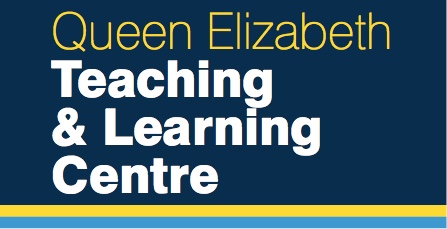 TLC BOOKING REQUEST FORM 2018/19(Please Note: Only teaching, learning and educational sessions will be accommodated at the Teaching and Learning Centre. Group meetings, patient case meetings, social gatherings, MDT’s or other patient related activity (except clinical skills) will not be accepted.)If you require information regarding the teaching rooms available at the TLC, please refer to the TLC website (link below). The website contains information on room capacities and AV specifications, as well as room images. http://www.nhsggc.org.uk/patients-and-visitors/main-hospital-sites/queen-elizabeth-university-hospital-campus/teaching-and-learning-centre/Please complete the booking request form and return to your local timetabling administratorList of NHS timetabling Super-UsersTimetabling Process Timeline 2018/19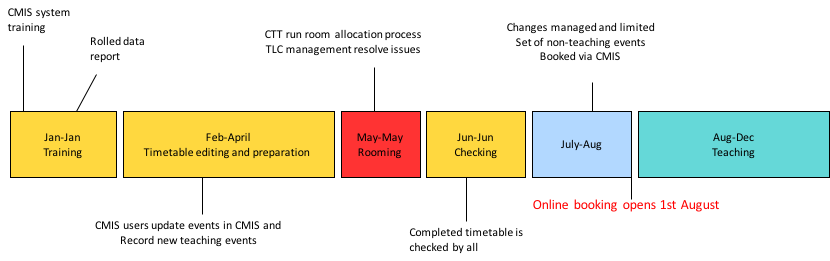 Organisational structure for timetabling process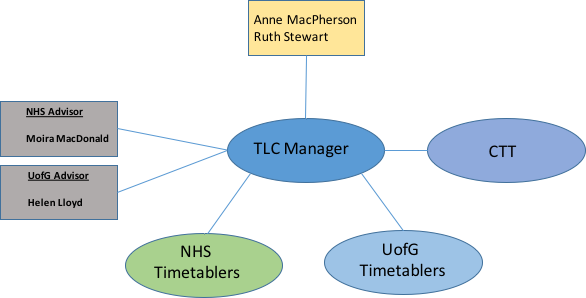 Confirmation of bookingsWe aim to confirm bookings before the end of July 2018. In order to maximize space utilization, please note that confirmed bookings are subject to room changes within the Centre at the Centre Managers discretion.Namee.g. John SmithEmaile.g. john.smith123@ggc.scot.nhs.ukDepartmente.g. NHS Learning and EducationEvent Namee.g. Acute Core Statutory and Mandatory TrainingStart datee.g. 12/09/2018End datee.g. 01/08/2019            (only required if it’s a series of teaching sessions)Frequencye.g. Weekly                  (this can be daily, weekly, monthly, one-off etc)Start Timee.g. 12pmFinish Timee.g. 2pmNo. of Attendeese.g. 45Is this booking flexible?e.g. Yes; this can also take place on Thursday at 2pm. (NB: Booking requests that are flexible are more likely to be accommodated)Attendees affiliatione.g. NHSCourse fees?e.g. NoWhere was the event previously held?e.g. TLCSpecial requirements?e.g. Require VCDetails of Event(NB: Insufficient detail in this section will result in the booking being rejected. Where appropriate, include the programme for the event):Super-UserDepartmentEmailJacqueline-Anne GaffneyMedical EducationJacquelineanne.gaffney@ggc.scot.nhs.ukJustine CannonMedical EducationJustine.cannon@ggc.scot.nhs.ukKirsty HamiltonMedical EducationKirsty.hamilton@ggc.scot.nhs.ukLorna McLarenMedical EducationLorna.mclaren@ggc.scot.nhs.ukTracy RossTLC AdminTracy.ross@glasgow.ac.ukStephanie McGeochResuscitationStephanie.mcgeoch@ggc.scot.nhs.ukAlison DavidsonPractice DevelopmentAlison.davidson@ggc.scot.nhs.ukMargo SimpsonPractice DevelopmentMargo.simpson@ggc.scot.nhs.ukJosephine GilchristPractice DevelopmentJosephine.gilchrist@ggc.scot.nhs.ukTrudy ClarkPractice DevelopmentTrudy.clark@ggc.scot.nhs.ukAgata ChomaLearning & EducationAgata.choma@ggc.scot.nhs.ukAnnette ScottLearning & EducationAnnette.scott@ggc.scot.nhs.uk